December 13, 2016Docket No. A-2016-2575802Utility Code: 1219372CERTIFIEDJENNIFER UNDERWOOD   CFOAFFILIATED POWER PURCHASERS INTERNATIONAL LLC2013 NORTHWOOD DRIVE  SUITE ONESALISBURY MD 21801RE: Natural Gas Supplier License Application of Affiliated Power Purchasers International LLC Dear Ms. Underwood:On November 16, 2016, Affiliated Power Purchasers International LLC’s application for a Natural Gas Supplier license was accepted for filing and docketed with the Public Utility Commission.  The application was incomplete.  In order for us to complete our analysis of your application, the Energy Industry Group requires answers to the attached question(s).  Please be advised that you are directed to forward the requested information to the Commission within 30 days of receipt of this letter.  Failure to respond may result in the application being denied.  As well, if Affiliated Power Purchasers International LLC has decided to withdraw its application, please reply notifying the Commission of such a decision.Please forward the information to the Secretary of the Commission at the address listed below.  When submitting documents, all documents requiring notary stamps must have original signatures.  Please note that some responses may be e-filed to your case, http://www.puc.pa.gov/efiling/default.aspx.   A list of document types allowed to be e-filed can be found at http://www.puc.pa.gov/efiling/DocTypes.aspx.Rosemary Chiavetta, SecretaryPennsylvania Public Utility Commission400 North StreetHarrisburg, PA 17120Your answers should be verified per 52 Pa Code § 1.36.  Accordingly, you must provide the following statement with your responses:I, ________________, hereby state that the facts above set forth are true and correct to the best of my knowledge, information and belief, and that I expect to be able to prove the same at a hearing held in this matter.  I understand that the statements herein are made subject to the penalties of 18 Pa. C.S. § 4904 (relating to unsworn falsification to authorities).The blank should be filled in with the name of the appropriate company representative, and the signature of that representative should follow the statement.In addition, to expedite completion of the application, please also e-mail the information to Debra Backer at dbacker@pa.gov.  Please direct any questions to Debra Backer, Bureau of Technical Utility Services, at dbacker@pa.gov (preferred) or (717) 783-9787.  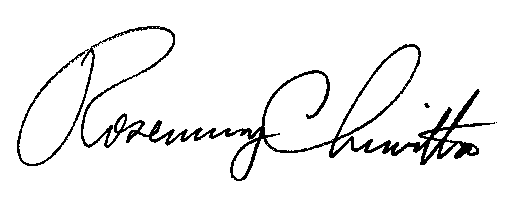 							Sincerely,	Rosemary Chiavetta	SecretaryEnclosure Docket No.  A-2016-2575802Affiliated Power Purchasers International LLC Data RequestReference Application, Section 1.a, Identity of the Applicant – Applicant failed to provide a web address.  Please provide the Applicant’s web address, by using the submission method listed above.Reference Application, Section 1.b, Registered Agent – Applicant failed to provide a telephone number for its Registered Agent.  Please provide the telephone number of the Applicant’s Registered Agent, by using the submission method listed above.Reference Application, Section 2.b, State Filings – Applicant failed to provide proof of compliance with the Pennsylvania Department of State PA Registration.  Please provide the Department of State registration, by using the submission method listed above.Reference Application, Section 4.1, State Filings – Applicant failed to provide information regarding doing business in Pennsylvania as an EGS Broker.  Applicant should acknowledge that it is currently licensed as an EGS Broker in Pennsylvania.  Please provide an original document by using the submission method listed above.Reference Application, Section 5.a and 5.c, Compliance – Applicant responded that these questions were N/A, however these questions apply to all applicants.  If the answers to these questions are “None”, please respond to the answers as None or provide information on the criminal proceedings and prosecutory actions.  Please provide an original document by using the submission method listed above.Reference application, Section 7.a, Bonding – Applicant indicated the letters from the NGDCs would be included in Exhibit D, however an Exhibit D was not submitted with the application paperwork.  Applicant must provide letters from each NGDC it intends to operate in.  Please provide any original documents by using the submission method listed above.  Applicant can elect to mark submitted information as confidential. Reference Application, Section 7.f, Taxation – Applicant has provided a Tax Certification Form, but it did not provide the Corporate Box Number or Revenue ID Number requested in response to Section 7.c.  Please provide a fully completed Tax Certification Form, by using the submission method listed above.  Applicant can elect to mark submitted information as confidential. 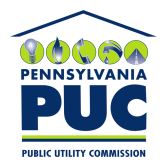 COMMONWEALTH OF PENNSYLVANIAPENNSYLVANIA PUBLIC UTILITY COMMISSION400 NORTH STREET, HARRISBURG, PA 17120IN REPLY PLEASE REFER TO OUR FILE